MSRS Report Format DocumentationExplicit Congestion ChargesVersion 1Revision HistoryReportMSRS Report Name: Explicit Congestion ChargesReport short name for User Interface: Explicit Congestion ChargesDownload File Name Abbreviation: ExplCongChData Granularity: Sub-HourlyFrequency: Updated DailyRange Displayed on Report: Start Date through End DateSupported Billing Line ItemsDay-ahead Transmission Congestion Charge (1210)Balancing Transmission Congestion Charge (1215)Report Content SummaryThis report lists each transaction that is used in calculating the customer accounts for day-ahead and balancing explicit congestion charges.  Transactions will only be displayed if the DA explicit congestion charge and / or the bal explicit congestion charge for the transaction is not equal to 0.  Summary of Changes and Special LogicThe date range total row will only appear in the online version of the report.  It will not appear in the CSV and XML versions of the report.Report ColumnsThe following columns will appear in the body of the report:CSV Report ExampleSee Excel file titled “Explicit Congestion Charges CSV Format.csv”XML Report ExampleSee XML file titled “Explicit Congestion Charges XML Format.xml”HyperlinksThis report contains no hyperlinks.Supporting CalculationsDA Explicit Congestion Charge = DA Transaction MW * ((DA Sink Congestion Price /12) – (DA Source Congestion Price/12))(1210.13) = (3001.72) * ((3000.07) – (3000.08))Bal Transaction Deviation = RT Transaction MW - DA Transaction MW (3001.74) = (3001.73) - (3001.72)Bal Explicit Congestion Charge = Bal Transaction Deviation * ((RT Sink Congestion Price/12) – (RT Source Congestion Price/12))(1215.13) = (3001.74) * ((3000.10) - (3000.11))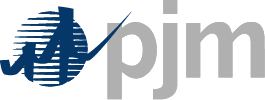 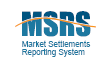 DateRevisionDescription04/01/20181Initial DistributionOnline and CSV Column NameXML Column NameColumn NumberData TypeCustomer IDCUSTOMER_ID4000.01INTEGERCustomer CodeCUSTOMER_CODE4000.02VARCHAR2(6)EPT Hour EndingEPT_HOUR_ENDING4000.05VARCHAR2(40)mm/dd/yyyy HH24 format(Displays first hour of the day as hour 1 and last hour of the day as hour 00 of the following day)GMT Hour EndingGMT_HOUR_ENDING4000.06VARCHAR2(40)mm/dd/yyyy HH24 format(Displays first hour of the day as hour 1 and last hour of the day as hour 00 of the following day)EPT Interval EndingEPT_INTERVAL_ENDING4001.40VARCHAR2(40)mm/dd/yyyy HH24:MM format(Displays first interval of the day as hour 0 minute 05 and last interval of the day as hour 24 minute 00)GMT Interval EndingGMT_INTERVAL_ENDING4001.41VARCHAR2(40)mm/dd/yyyy HH24:MM format(Displays first interval of the day as hour 0 minute 05 and last interval of the day as hour 24 minute 00)Transaction IDTRANSACTION_ID4000.09VARCHAR2(40)NERC TagNERC_TAG4000.13VARCHAR2(40)OASIS IDOASIS_ID4000.14NUMBER(*,0)BuyerBUYER4000.17VARCHAR2(6)SellerSELLER4000.18VARCHAR2(6)Sink PNODE NameSINK_PNODE_NAME4000.21VARCHAR2(30)Sink PNODE IDSINK_PNODE_ID4000.22NUMBER(*,0)Source PNODE NameSOURCE_PNODE_NAME4000.23VARCHAR2(30)Source PNODE IDSOURCE_PNODE_ID4000.24NUMBER(*,0)DA Transaction MWDA_TRANSACTION_MW3001.72NUMBER(14,6)DA Sink Congestion Price ($/MWh)DA_SINK_CONGESTION_PRICE3000.07NUMBER(12,6)DA Source Congestion Price ($/MWh)DA_SOURCE_CONGESTION_PRICE3000.08NUMBER(12,6)DA Explicit Congestion Charge ($)DA_EXPLICIT_CONGESTION_CHARGE1210.13NUMBERRT Transaction MWRT_TRANSACTION_MW3000.73NUMBER(14,6)Bal Transaction Deviation (MW)BAL_TRANSACTION_DEVIATION3000.74NUMBERRT Sink Congestion Price ($/MWh)RT_SINK_CONGESTION_PRICE3000.10NUMBER(12,6)RT Source Congestion Price ($/MWh)RT_SOURCE_CONGESTION_PRICE3000.11NUMBER(12,6)Bal Explicit Congestion Charge ($)BAL_EXPLICIT_CONGESTION_CHARGE1215.13NUMBERVersionVERSION4000.07VARCHAR2(12)